[print on school district letterhead]Estimado padre/tutor:Nuestra escuela ofrece comidas saludables todos los días. A partir del año escolar 2023-24, nos uniremos al Programa de Comidas Escolares Gratuitas de Minnesota. Todos los estudiantes pueden recibir un desayuno y un almuerzo gratis cada día en la escuela. Aunque no se requiere una solicitud para recibir este beneficio de comidas gratuitas, ¡completar la solicitud de beneficios educativos sigue siendo importante! Su(s) niño(s) puede(n) tener derecho a otros beneficios como la reducción de cuotas en la escuela. Su solicitud también puede ayudar a la escuela a calificar para fondos educativos, descuentos y otros programas de comidas.Para presentar la solicitud, complete la solicitud de Beneficios Educativos que se encuentra adjunta y envíela a:[insert address]¿Quién debe completar esta solicitud? Los niños de hogares que participan en el Programa Suplementario de Asistencia Nutricional (SNAP, por sus siglas en inglés), el Programa de Inversión Familiar de Minnesota (MFIP, por sus siglas en inglés) o el Programa de Distribución de Alimentos en Reservaciones Indígenas (FDPIR, por sus siglas en inglés), y los niños en hogares de crianza, sin hogar, migrantes y fugitivos califican sin reportar los ingresos del hogar. Alternativamente, los niños pueden calificar si su ingreso familiar está dentro del ingreso máximo indicado para el tamaño de su hogar en las instrucciones.Preguntas Frecuentes:Recibo WIC o asistencia médica. ¿Mis niños pueden recibir la ayuda? Los niños de hogares que participan en el programa WIC o en la asistencia médica no cumplen automáticamente los requisitos. Los niños pueden ser elegibles dependiendo de otra información financiera del hogar. Por favor, complete una solicitud.¿A quién debo incluir como integrante de la familia? Debe incluirse a sí mismo y a todas las demás personas que vivan en el hogar, parientes o no (como abuelos, otros parientes o amigos).¿Puedo solicitar la ayuda si alguien de mi familia no es ciudadano de los Estados Unidos? Sí. Ni usted ni sus niños tienen que ser ciudadanos estadounidenses para que usted pueda completar una solicitud.¿Qué ocurre si mis ingresos no son siempre los mismos? Si normalmente cobra horas extras, inclúyalas, pero no si sólo las cobra a veces. En caso de trabajo de temporada, escriba el total de ingresos anuales.¿Se comprobará la información sobre los ingresos o el número de caso que proporcione? Es posible. También podemos pedirle que nos envíe un justificante por escrito.¿Cómo se conservará la información? La información que usted presente en el formulario y la aprobación de su niño se protegerán como datos privados. Para más información, consulte la página trasera de la solicitud de beneficios educativos.Si no cumplo los requisitos ahora, ¿puedo presentar la solicitud más tarde? Sí. Complete una solicitud en cualquier momento si disminuyen sus ingresos, aumenta el tamaño de su unidad familiar o empieza a recibir Beneficios SNAP, MFIP o FDPIR.Si tiene otras preguntas o necesita ayuda, llame al [phone number].Atentamente,Cómo completar la solicitud de Beneficios EducativosComplete el formulario de Solicitud de Beneficios Educativos para el año escolar 2023-24 si alguna de las siguientes situaciones aplica a su hogar:Algún integrante de la unidad familiar participa actualmente en el Programa de Inversión Familiar de Minnesota (MFIP), en el Programa de Asistencia Nutricional Complementaria (SNAP) o en el Programa de Distribución de Alimentos en Reservas Indígenas (FDPIR) oEl hogar incluye uno o más niños en acogida (una agencia de asistencia social o un tribunal tiene la responsabilidad legal del niño) oLos ingresos totales de los integrantes de la unidad familiar están dentro de los límites indicados a continuación (ingresos brutos antes de deducciones, no salario neto). No incluya como ingresos: los pagos por acogimiento familiar, las prestaciones educativas federales, los pagos del MFIP ni el valor de la ayuda recibida de SNAP, WIC o FDPIR. Militares: No incluya la paga de combate ni la ayuda de la Iniciativa Militar de Vivienda Privatizada. Las pautas de ingresos están vigentes desde el 1 de julio de 2023 hasta el 30 de junio de 2024.Ingreso máximo totalPaso 1: NiñosIndique a todos los bebés y niños del hogar, su colegio y curso, si procede, y fecha de nacimiento. Adjunte una página adicional si es necesario para indicar todos los niños. Marque la casilla si un niño está en acogida temporal (una agencia de asistencia social o un tribunal tiene la responsabilidad legal del niño).Paso 2: Número de casoSi algún integrante de la unidad familiar participa actualmente en SNAP, MFIP o FDPIR, escriba el número de caso y vaya al paso 4. Si no participa en ninguno de estos programas, deje el paso 2 en blanco y continúe con el paso 3.Paso 3: Ingresos de adultos y niños / Los últimos 4 dígitos del número de seguro socialNúmero de la Seguridad Social/Total de integrantes de la unidad familiar. Un integrante adulto del hogar debe presentar los últimos cuatro dígitos de su número de seguro social o marcar la casilla si no tiene número de seguro social. Indique el número total de integrantes de la unidad familiar y asegúrese de que todos los integrantes de la unidad familiar figuran individualmente en la solicitud en la sección de niños o adultos, según proceda.Ingresos de los adultos Si alguno de los niños de la unidad familiar tiene ingresos regulares, como SSI o trabajos a tiempo parcial, indique el importe total de los ingresos regulares percibidos por todos los niños y marque la casilla correspondiente a la frecuencia: semanal, quincenal, quincenal o mensual. No incluya ingresos ocasionales como cuidar niños o cortar el césped.Ingresos de los adultos.  Indique en este apartado los nombres de los integrantes adultos de la unidad familiar y los ingresos obtenidos.Indique todos los adultos que viven en el hogar y que no se hayan incluido en el paso 1, ya sean parientes o no, como abuelos, parientes o amigos.Ingresos brutos del trabajo. Suele tratarse del dinero recibido por trabajar en empleos en los que se recibe un sueldo. Para cada ingreso, marque la casilla que indique la frecuencia con la que se recibe el ingreso: semanal, quincenal, dos veces al mes o mensual.Indique los ingresos brutos antes de las deducciones, no el sueldo neto. No indique el salario por hora. Para los adultos sin ingresos que declarar, escriba un "0" o deje el apartado en blanco. En caso de trabajo de temporada, escriba el total de ingresos anuales.¿Es usted trabajador por cuenta propia o agricultor? Indique los ingresos netos mensuales o anuales después de los gastos de la empresa. No indique los mismos ingresos dos veces en la solicitud. Las pérdidas procedentes de la agricultura o del trabajo por cuenta propia deben indicarse como ingresos nulos y no reducen los demás ingresos.Otros ingresos brutos. Indique los ingresos brutos antes de las deducciones de todas las demás fuentes, como SSI, desempleo, ayuda a los niños, asistencia pública, seguro social, ingresos por alquileres o rentas vitalicias.Paso 4: Firma e información de contacto Un integrante adulto del hogar debe firmar el formulario. Si no desea que su información se comparta con los programas de asistencia médica de Minnesota, marque la casilla "No compartir" en el paso 4.Opcional: Proporcione la información sobre etnicidad y raza que se solicita en la segunda página del formulario. Esta información no es obligatoria y no afecta la aprobación de los beneficios de comidas escolares. La información ayuda a garantizar que cumplamos con los requisitos de derechos civiles y sirvamos plenamente a nuestra comunidad.Paso 4: Información de contacto y firma de un adulto. “Certifico (prometo) que toda la información en esta solicitud es verdadera y que todos los ingresos están declarados. Entiendo que esta información se da en relación con la obtención de fondos federales, y que los funcionarios de la escuela pueden verificar (comprobar) la información. Soy consciente de que si doy información falsa a propósito, mis niños pueden perder los beneficios de comidas, y puedo ser procesado bajo las leyes estatales y federales aplicables."	 He marcado esta casilla si no deseo que mi información se comparta con el programa de asistencia médica de Minnesota según lo permite la ley estatal.	_______________________________________________________________________________________Nombre impreso del adulto que firma la solicitud	Teléfono de díaDirección (si está disponible)	Apto# 	Ciudad	CPFIRME AQUÍ: Firma del adulto del hogar	FechaOPCIONAL: Identidad racial y origen étnico de los niñosTenemos la obligación de pedir información sobre la raza y el origen étnico de sus hijos. Esta información es importante y ayuda a asegurar que estamos sirviendo plenamente a nuestra comunidad. Responder a esta sección es opcional y no afecta la elegibilidad de sus hijos. Responda al paso uno, Origen étnico y al paso dos, Raza.Paso uno: Origen étnico (marque una):   Hispano o Latino    No Hispano o LatinoPaso dos: Raza (marque una o más):   Indio americano o nativo de Alaska    Asiático    Negro o afroamericano    Nativo de Hawai u otras islas del Pacífico    BlancoINSTRUCCIONES: Fuentes de ingresosFuentes de ingresos de los niños	Fuentes de ingresos de los adultosLa Ley Nacional de Almuerzos Escolares Richard B. Russell requiere la información de esta solicitud. Usted no tiene que dar la información, pero si no lo hace, no podemos aprobar a su niño para comidas gratis o a precio reducido. Debe incluir los últimos cuatro dígitos del número de seguro social del miembro adulto del hogar que firma la solicitud. Los cuatro últimos dígitos del número de la seguridad social no son necesarios si presenta la solicitud en nombre de un niño en un hogar sustituto o si indica un número de caso del Programa de Asistencia Nutricional Suplementaria (SNAP), del Programa de Asistencia Temporal para Familias Necesitadas (TANF) o del Programa de Distribución de Alimentos en Reservas Indígenas (FDPIR) u otro identiﬁcador FDPIR para su niño, o si indica que el miembro adulto del hogar que firma la solicitud no tiene número de la seguridad social. Utilizaremos su información para determinar si su niño reúne los requisitos para recibir comidas gratuitas o a precio reducido, y para la administración y aplicación de los programas de almuerzo y desayuno. PODRÍAMOS compartir su información de elegibilidad con programas de educación, salud y nutrición para ayudarles a evaluar, financiar o determinar los beneficios de sus programas, auditores para revisiones de programas y funcionarios encargados de hacer cumplir la ley para ayudarles a investigar violaciones de las reglas del programa.En los distritos escolares públicos, la declaración de comidas escolares de cada estudiante también se registra en un sistema informático estatal que se utiliza para informar de los datos de los estudiantes al MDE, tal y como exige la ley estatal. El MDE utiliza esta información para: (1) Administrar programas estatales y federales, (2) Calcular los ingresos de compensación para las escuelas públicas, y (3) Juzgar la calidad del programa educativo del estado.Declaración de no discriminación: De acuerdo con la ley federal de derechos civiles y las normas y políticas de derechos civiles del Departamento de Agricultura de los Estados Unidos (USDA), esta institución tiene prohibido discriminar por motivos de raza, color, nacionalidad, sexo (incluidas la identidad de género y la orientación sexual), discapacidad, edad o represalias por actividades previas relacionadas con los derechos civiles.La información del programa puede estar disponible en idiomas distintos del inglés. Las personas con discapacidades que necesiten medios de comunicación alternativos para obtener información sobre el programa (por ejemplo, Braille, letra grande, cinta de audio, lenguaje de signos americano), deben ponerse en contacto con la agencia estatal o local responsable que administra el programa o con el Centro TARGET del USDA en el (202) 720-2600 (voz y TTY) o ponerse en contacto con el USDA a través del Servicio Federal de Retransmisión en el (800) 877-8339.Para presentar una denuncia por discriminación en un programa, el denunciante debe completar el formulario AD-3027, USDA Programa de Formulario de Denuncia de Discriminación que se puede obtener en línea en: https://www.usda.gov/sites/default/files/documents/ad-3027.pdf, en cualquier oficina del USDA, llamando al (866) 632-9992, o escribiendo una carta dirigida al USDA. La carta debe contener el nombre, la dirección y el número de teléfono del denunciante, así como una descripción escrita de la supuesta acción discriminatoria lo suficientemente detallada como para informar al Subsecretario de Derechos Civiles (ASCR) sobre la causa y la fecha de una supuesta violación de los derechos civiles. El formulario AD-3027 completado o la carta deben enviarse al USDA por:correo postal: U.S. Department of Agriculture
Office of the Assistant Secretary for Civil Rights
1400 Independence Avenue, SW
Washington, D.C. 20250-9410; orfax: (833) 256-1665 or (202) 690-7442; ocorreo electrónico: program.intake@usda.govEsta institución ofrece igualdad de oportunidades.Número de integrantes de la familia$ Por año$ Por mes$ Dos veces por mes$ Por 2 semanas$ Por semana126,9732,2481,1241,038519236,4823,0411,5211,404702345,9913,8331,9171,769885455,5004,6252,3132,1351,068565,0095,4182,7092,5011,251674,5186,2103,1052,8671,434784,0277,0033,5023,2321,616893,5367,7953,8983,5981,799Añadir por cada persona adicional9,509793397366183Fuentes de ingresos de niñosEjemplosNAIngresos del trabajoAsistencia pública / Pensión alimenticiaOtros ingresosIngresos del trabajoSeguro socialPagos por discapacidadBeneficios de sobrevivienteIngresos procedentes de una persona fuera del hogarIngresos procedentes de cualquier otra fuenteUn niño tiene un trabajo regular de tiempo completo o parcial en el que recibe un sueldo o salarioUn niño es ciego o tiene una discapacidad y recibe el seguro socialUn padre o madre tiene una discapacidad, está jubilado o ha fallecido y su hijo recibe Beneficios de la Seguridad SocialUn amigo o un miembro de la familia le da regularmente dinero para gastos al niño.Un niño recibe ingresos regulares de un fondo de pensiones privado, anualidad o fideicomisoSueldo, salario, bonificaciones en efectivo (antes de deducciones o impuestos)Ingresos netos del trabajo por cuenta propia (agricultura o negocio)Si pertenece a las Fuerzas Armadas de EE.UU:Sueldo base y bonificaciones en efectivo (NO incluya la paga de combate, la FSSA ni los subsidios de vivienda privatizados)Subsidios para vivienda, comida y ropa fuera de la baseAyudas en efectivo del gobierno estatal o localIngreso Suplementario del SeguroBeneficios por desempleoIndemnización laboralPensiones alimenticiasPagos de manutención de niñosBeneficios para veteranosBeneficios de huelgaSeguro socialBeneficios por incapacidadIngresos regulares procedentes de fideicomisos o herenciasAnualidadesIngresos por inversionesIngresos por alquilerPagos regulares en efectivo procedentes de fuera del hogar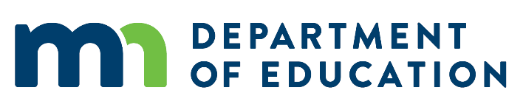 